	Report of a Workplace Workload and Stress Inspection under the SRSC Regulations 1977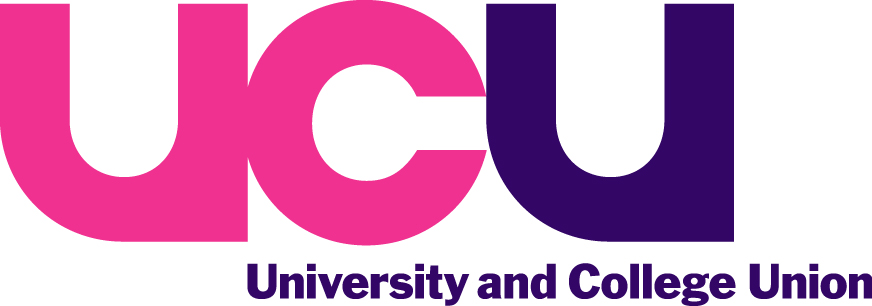 	Role Stress Management StandardWorkplace inspection undertaken on   ..…./…../.....                             Location inspected	Signed	UCU Safety Representative(s)	Date	Record of receipt of form by employer or his representative		Date	Issues / Themes(i.e. list the issues / themes which were used as talking points during the inspection)Work-related stress hazards we wish to bring to the attention of the employer (list the anonymised comments from respondents edited and grouped by issue / theme)Proposed action to be taken / control measures(base this on suggestions from staff groups during the inspection and UCU priorities and demands)Target dateWe wish to bring the matters listed above to your attention.  This report does not imply that conditions are safe and healthy or that the arrangements for welfare are satisfactory in any other respect.We wish to bring the matters listed above to your attention.  This report does not imply that conditions are safe and healthy or that the arrangements for welfare are satisfactory in any other respect.We wish to bring the matters listed above to your attention.  This report does not imply that conditions are safe and healthy or that the arrangements for welfare are satisfactory in any other respect.